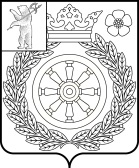 АДМИНИСТРАЦИЯ ВЕЛИКОСЕЛЬСКОГОСЕЛЬСКОГО ПОСЕЛЕНИЯПОСТАНОВЛЕНИЕ08.12.2021 г.                                                                                                            № 165                                                                                                    В   соответствии с Федеральным законом от 28 декабря 2009 года № 381–ФЗ «Об основах государственного регулирования торговой деятельности в Российской Федерации», приказом департамента агропромышленного комплекса и потребительского рынка Ярославской области от 24.12.2010 № 166 «Об утверждении Порядка разработки и утверждения схемы размещения нестационарных торговых объектов», руководствуясь Уставом Великосельского сельского поселения, АДМИНИСТРАЦИЯ ВЕЛИКОСЕЛЬСКОГО СЕЛЬСКОГО ПОСЕЛЕНИЯ ПОСТАНОВЛЯЕТ:Утвердить прилагаемые:- схемы размещения нестационарных торговых объектов на территории Великосельского сельского поселения;- карты-схемы размещения нестационарных торговых объектов на территории Великосельского сельского поселения. Признать утратившими силу постановления Администрации Великосельского сельского поселения:- от 03.10.2011г. №137 «Об утверждении схемы размещения нестационарных торговых объектов на территории Великосельского сельского поселения»;- от 29.01.2015г. №11 «О внесении изменений в Постановление № 137 от 03.10.2011 г. «Об утверждении схемы размещения нестационарных торговых объектов на территории Великосельского сельского поселения»;- от 02.10.2017г. №113 «О внесении изменений в Постановление №137 от 03.10.2011г. «Об утверждении схемы размещения нестационарных торговых объектов на территории Великосельского сельского поселения».  Контроль за исполнением данного постановления возложить на заместителя Главы Администрации Великосельского сельского поселения Малкову А.А.Постановление вступает в силу с момента подписания. Разместить постановление на официальном сайте администрации Великосельского сельского поселения. Глава Великосельскогосельского поселения                                                                      В.И.Водопьянов							   	                                СХЕМЫразмещения нестационарных торговых объектовна территории  Великосельского сельского поселения                    (наименование муниципального образования области)Утверждена Постановлением Администрации Великосельского сельского поселения от 08.12.2021г. №165                      (реквизиты нормативного правового акта)КАРТА – СХЕМАразмещения торгового павильонап.1 проекта схемы размещения нестационарных торговых объектов на территории Великосельского сельского поселения                                                                                                                                             Утверждена                                                                                                                                             Постановлением Администрации                                                                                                                                              Великосельского сельского поселения                                                                                                                                             от 08.12.2021г.  № 165КАРТА – СХЕМАразмещения торгового павильонап.2 проекта схемы размещения нестационарных торговых объектов на территории Великосельского сельского поселенияКАРТА – СХЕМАразмещения торгового павильонап.3 проекта схемы размещения нестационарных торговых объектов на территории Великосельского сельского поселенияКАРТА – СХЕМАразмещения торгового павильонап.4 проекта схемы размещения нестационарных торговых объектов на территории Великосельского сельского поселенияКАРТА – СХЕМАНестационарного торгового объекта (киоск – печатная продукция)п.20 проекта схемы размещения нестационарных торговых объектов на территории Великосельского сельского поселенияКАРТА – СХЕМАразмещения торговой палатки п.21 проекта схемы размещения нестационарных торговых объектов на территории Великосельского сельского поселенияКАРТА – СХЕМАразмещения торговой палатки п.22 проекта схемы размещения нестационарных торговых объектов на территории Великосельского сельского поселенияКАРТА – СХЕМАразмещения торговой палатки п.23 проекта схемы размещения нестационарных торговых объектов на территории Великосельского сельского поселенияОб утверждении схемы размещения нестационарных торговых объектов на территории Великосельского сельского поселения № 
п/пАдресные ориентиры размещения нестационарного торгового объектаАдресные ориентиры размещения нестационарного торгового объектаПлощадь земельного участка, здания, строения или его части для размещения нестационарного торгового объектаТипнестационар-ного торгового объектаСпециализация нестационарного торгового объектаПериод размещения нестационарного торгового объектаИнформация об использовании нестационарного торгового объекта субъектом малого или среднегопредпринимательства122345671.Ярославская область, Гаврилов-Ямский район, п. Новый в районе д.№1Ярославская область, Гаврилов-Ямский район, п. Новый в районе д.№19 кв.м.Торговый павильонПродовольственные товарыПостоянноСубъекты СМ и СП2.Ярославская область, Гаврилов-Ямский район, д. Поляна, ул. Клубная, между домом №3 и №4Ярославская область, Гаврилов-Ямский район, д. Поляна, ул. Клубная, между домом №3 и №46,8 кв.м.Торговый павильонПродовольственные товарыПостоянноСубъекты СМ и СП3.Ярославская область,  Гаврилов-Ямский район, с. Великое, ул. Моругина, у дома №49Ярославская область,  Гаврилов-Ямский район, с. Великое, ул. Моругина, у дома №496,2 кв.м.Торговый павильонНе продовольственные товары ПостоянноСубъекты СМ и СП4.Ярославская область, Гаврилов-Ямский район, с. Великое, ул. Розы Люксембург, в районе д.№20бЯрославская область, Гаврилов-Ямский район, с. Великое, ул. Розы Люксембург, в районе д.№20б15,2 кв.м.Торговый павильонПродовольственные товарыПостоянноСубъекты СМ и СП5.Ярославская область, Гаврилов-Ямский район, с. Горе-Грязь, напротив д.№18 (бывший магазин)Ярославская область, Гаврилов-Ямский район, с. Горе-Грязь, напротив д.№18 (бывший магазин)18м2автолавкаПродовольственные товарыПостоянноСубъекты СМ и СП6.Ярославская область, Гаврилов-Ямский район, с. Плещеево, ул.Центральная, д.12, район клубаЯрославская область, Гаврилов-Ямский район, с. Плещеево, ул.Центральная, д.12, район клуба18м2автолавкаПродовольственные товарыПостоянноСубъекты СМ и СП7.Ярославская область, Гаврилов-Ямский район, д. Романцево, при въезде в деревню, район д.1 Ярославская область, Гаврилов-Ямский район, д. Романцево, при въезде в деревню, район д.1 18м2автолавкаПродовольственные товарыПостоянноСубъекты СМ и СП8.Ярославская область, Гаврилов-Ямский район, д. Турово, район д.1Ярославская область, Гаврилов-Ямский район, д. Турово, район д.118м2автолавкаПродовольственные товарыПостоянноСубъекты СМ и СП9.Ярославская область, Гаврилов-Ямский район, д. Дровино, район д.5Ярославская область, Гаврилов-Ямский район, д. Дровино, район д.518м2автолавкаПродовольственные товарыПостоянноСубъекты СМ и СП10.Ярославская область, Гаврилов-Ямский район, д. Большая Воехта, район д.4Ярославская область, Гаврилов-Ямский район, д. Большая Воехта, район д.418м2автолавкаПродовольственные товарыПостоянноСубъекты СМ и СП11.Ярославская область, Гаврилов-Ямский район, д. Пурлево, при въезде в деревню, район д.1Ярославская область, Гаврилов-Ямский район, д. Пурлево, при въезде в деревню, район д.118м2автолавкаПродовольственные товарыПостоянноСубъекты СМ и СП12.Ярославская область, Гаврилов-Ямский район, д. Строково, район д.1Ярославская область, Гаврилов-Ямский район, д. Строково, район д.118м2автолавкаПродовольственные товарыПостоянноСубъекты СМ и СП13.Ярославская область, Гаврилов-Ямский район, д. Котово, район д.8Ярославская область, Гаврилов-Ямский район, д. Котово, район д.818м2автолавкаПродовольственные товарыПостоянноСубъекты СМ и СП14.Ярославская область, Гаврилов-Ямский район, д. Черная, район д.1Ярославская область, Гаврилов-Ямский район, д. Черная, район д.118м2автолавкаПродовольственные товарыПостоянноСубъекты СМ и СП15.Ярославская область, Гаврилов-Ямский район, д. Никулино, при въезде в деревню, район д.1Ярославская область, Гаврилов-Ямский район, д. Никулино, при въезде в деревню, район д.118м2автолавкаПродовольственные товарыПостоянноСубъекты СМ и СП16.Ярославская область, Гаврилов-Ямский район, с. Великое, Советская площадьЯрославская область, Гаврилов-Ямский район, с. Великое, Советская площадь18м2автолавка Продовольствен-ные, и не продовольствен-ные  товарыПостоянноСубъекты СМ и СП17.Ярославская область, Гаврилов-Ямский район, с. Великое, площадь у остановкиЯрославская область, Гаврилов-Ямский район, с. Великое, площадь у остановки18м2автолавка  Продовольственныеи не продовольственные  товарыСубъекты СМ и СП18.Ярославская область, Гаврилов-Ямский район, с. Великое, ул. Труфанова, район д.№21, площадка у музеяЯрославская область, Гаврилов-Ямский район, с. Великое, ул. Труфанова, район д.№21, площадка у музея18м2автолавка Продовольственные, и не продовольственные  товарывыходные и праздничные дниСубъекты СМ и СП19.Ярославская область, Гаврилов-Ямский район, п. Новый, площадка у д.2Ярославская область, Гаврилов-Ямский район, п. Новый, площадка у д.218м2автолавкаПродовольственные товарыПостоянноСубъекты СМ и СП20.Ярославская область, Гаврилов-Ямский район, с. Великое, ул. Советская, район д. 8.Ярославская область, Гаврилов-Ямский район, с. Великое, ул. Советская, район д. 8.9м2киоскПечатная продукция Постоянно Субъекты СМ и СП21.Ярославская область, Гаврилов-Ямский район, с. Великое, Советская площадьЯрославская область, Гаврилов-Ямский район, с. Великое, Советская площадь4м2торговая палаткаПродовольствен-ные, и не продовольствен-ные  товарыПостоянноСубъекты СМ и СП22.Ярославская область, Гаврилов-Ямский район, с. Великое, площадь у автобусной остановкиЯрославская область, Гаврилов-Ямский район, с. Великое, площадь у автобусной остановки4м2торговая палаткаПродовольствен-ныеи не продовольственные  товарыСубъекты СМ и СП23.Ярославская область, Гаврилов-Ямский район, с. Великое, ул. Труфанова, район д.№21, площадка у музея Картофельного бунтаЯрославская область, Гаврилов-Ямский район, с. Великое, ул. Труфанова, район д.№21, площадка у музея Картофельного бунта4м2торговая палаткаПродовольствен-ные, и не продовольственные  товарывыходные и праздничные дниСубъекты СМ и СПИтого мест для размещения:Итого мест для размещения:торговых павильонов − 4киосков − 1торговых палаток – 3торговых тележек − торговых автофургонов − автоцистерн − бахчевых развалов − торговых автоматов – ёлочных базаров –торговых галерей –автолавок – 15торговых павильонов − 4киосков − 1торговых палаток – 3торговых тележек − торговых автофургонов − автоцистерн − бахчевых развалов − торговых автоматов – ёлочных базаров –торговых галерей –автолавок – 15торговых павильонов − 4киосков − 1торговых палаток – 3торговых тележек − торговых автофургонов − автоцистерн − бахчевых развалов − торговых автоматов – ёлочных базаров –торговых галерей –автолавок – 15торговых павильонов − 4киосков − 1торговых палаток – 3торговых тележек − торговых автофургонов − автоцистерн − бахчевых развалов − торговых автоматов – ёлочных базаров –торговых галерей –автолавок – 15торговых павильонов − 4киосков − 1торговых палаток – 3торговых тележек − торговых автофургонов − автоцистерн − бахчевых развалов − торговых автоматов – ёлочных базаров –торговых галерей –автолавок – 15торговых павильонов − 4киосков − 1торговых палаток – 3торговых тележек − торговых автофургонов − автоцистерн − бахчевых развалов − торговых автоматов – ёлочных базаров –торговых галерей –автолавок – 15Продовольственные, и не продовольственные  товары.УтвержденаПостановлением Администрации Великосельского сельского поселенияот 08.12.2021г.  № 165 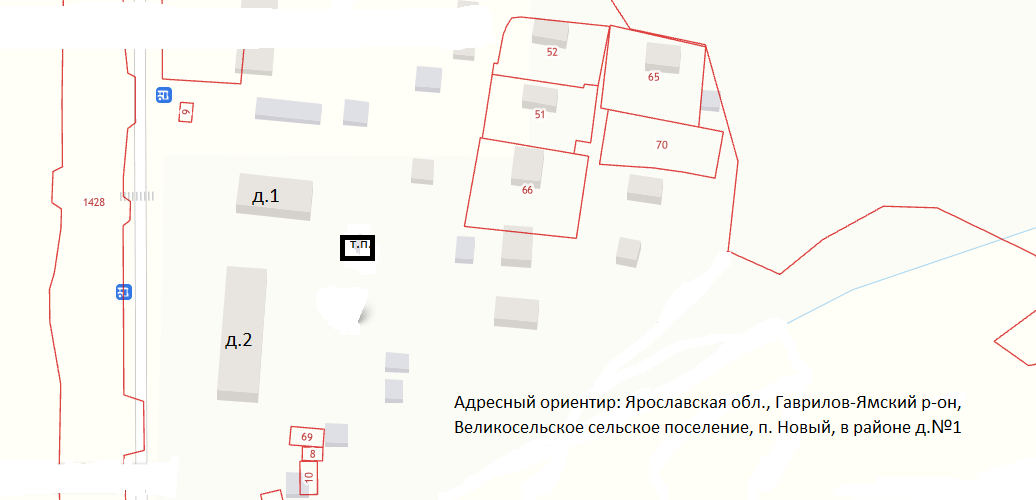 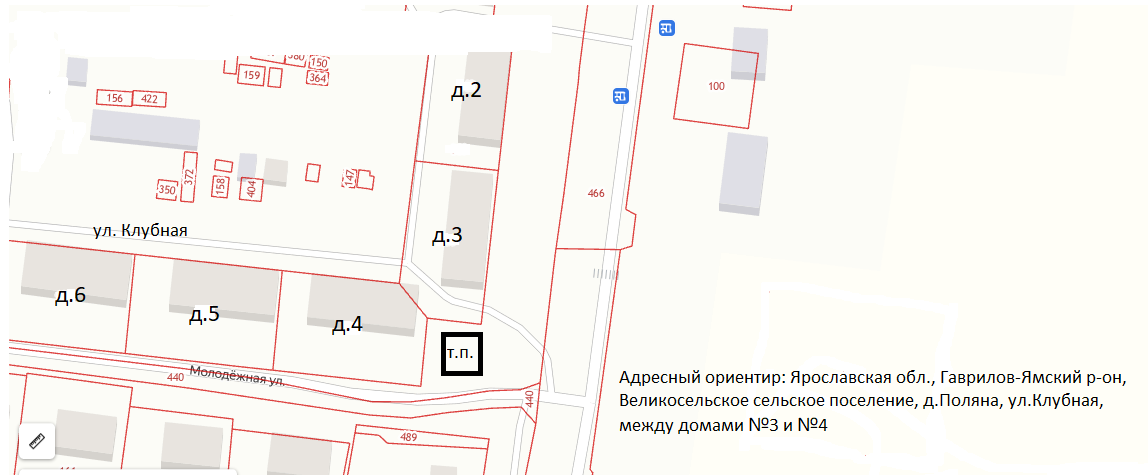 УтвержденаПостановлением Администрации Великосельского сельского поселенияот  08.12.2021г.  № 165 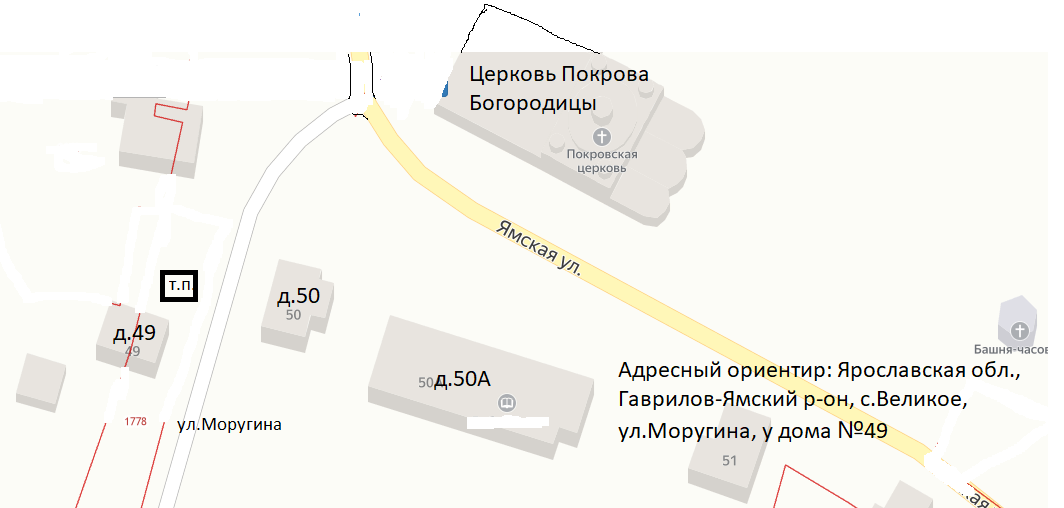 УтвержденаПостановлением Администрации Великосельского сельского поселенияот 08.12.2021г.  № 165 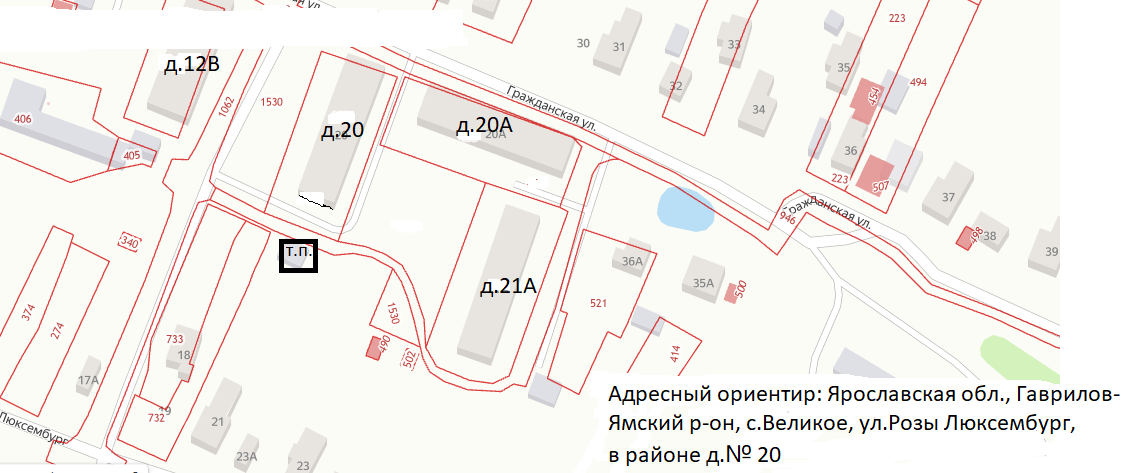 УтвержденаПостановлением Администрации Великосельского сельского поселенияот 08.12.2021г.  № 165 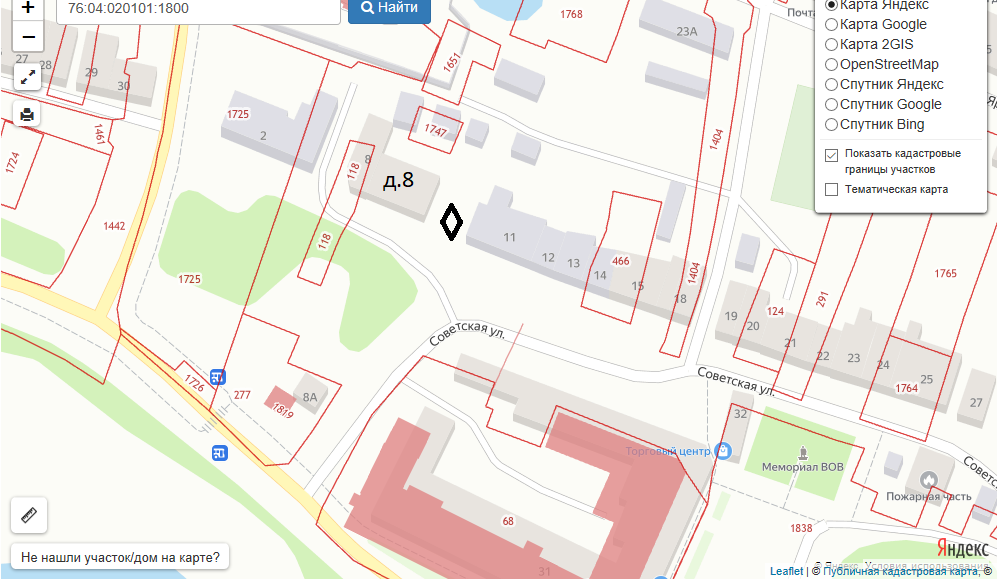 УтвержденаПостановлением Администрации Великосельского сельского поселенияот 08.12.2021г.  № 165 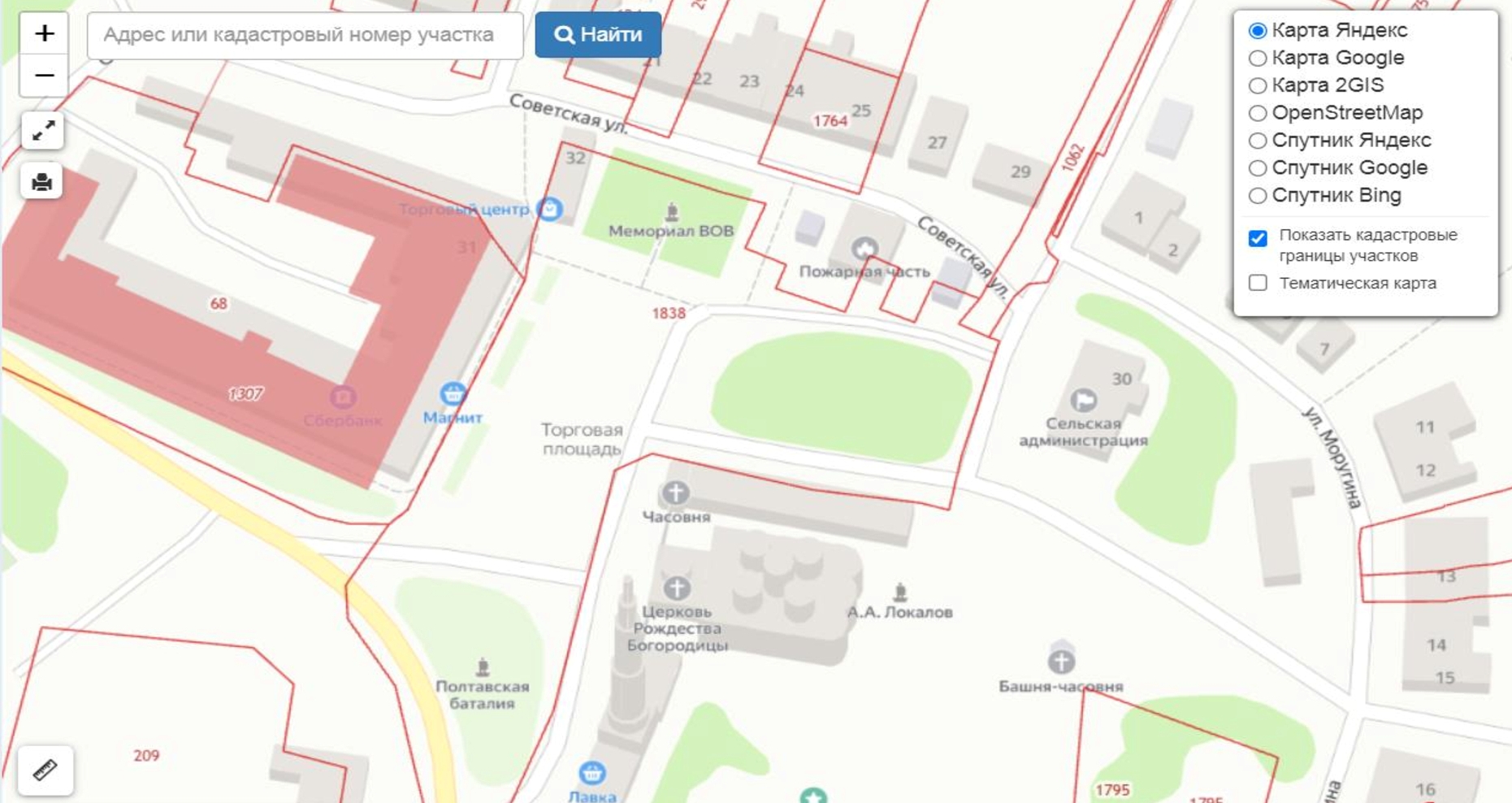 УтвержденаПостановлением Администрации Великосельского сельского поселенияот 08.12.2021г. № 165 УтвержденаПостановлением Администрации Великосельского сельского поселенияот 08.12.2021г. № 165 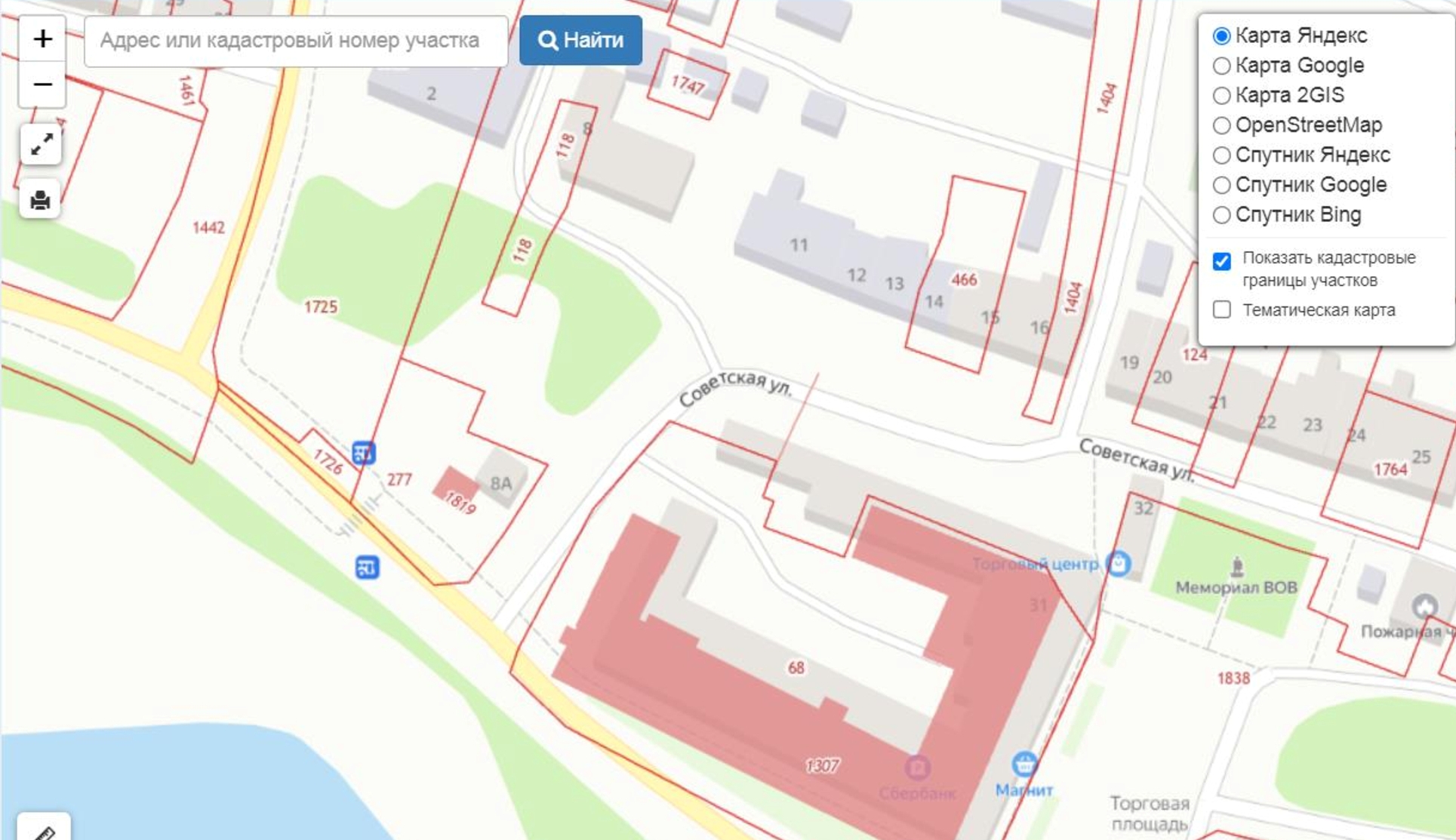 УтвержденаПостановлением Администрации Великосельского сельского поселенияот 08.12.2021г.  № 165 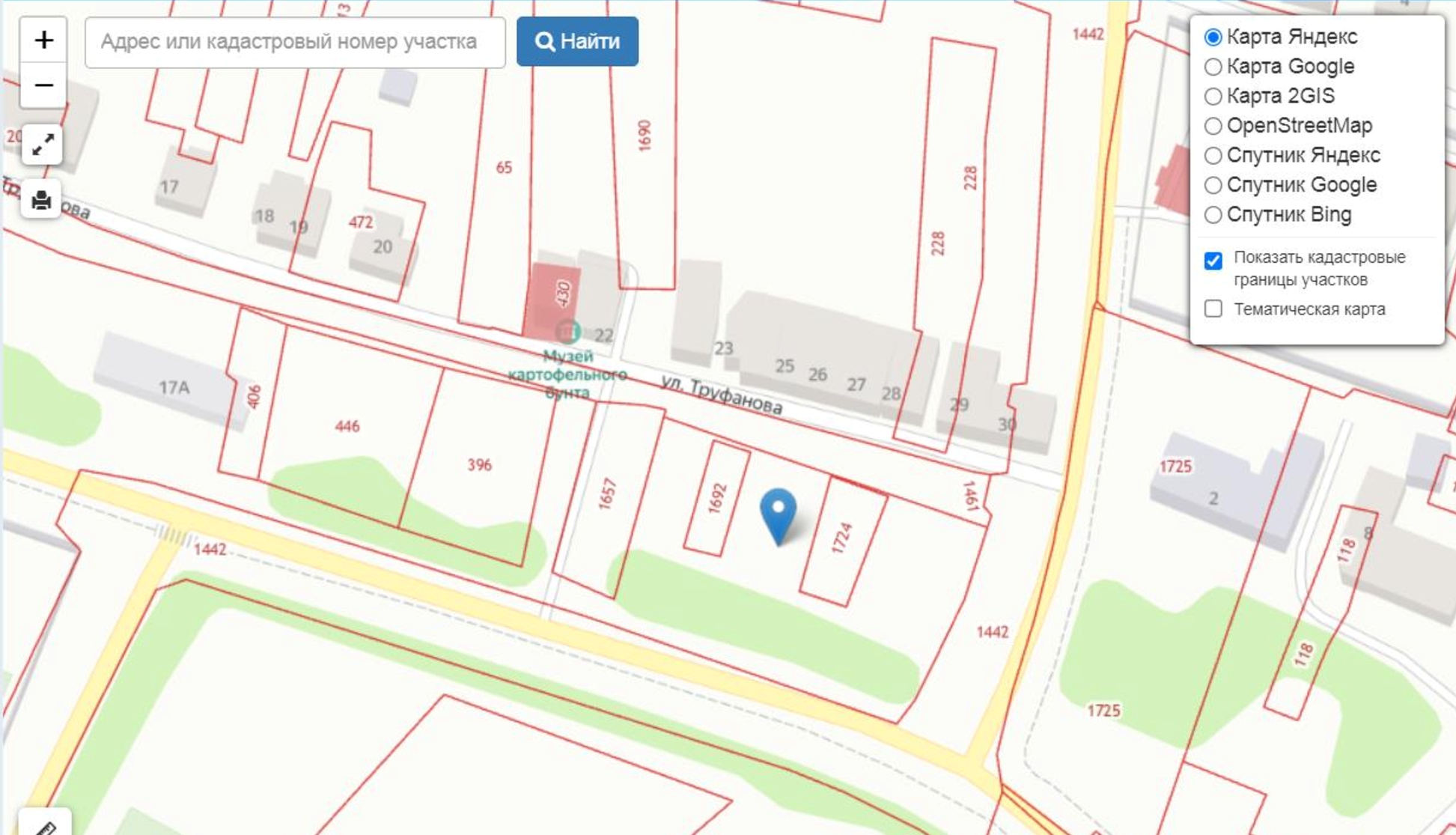 